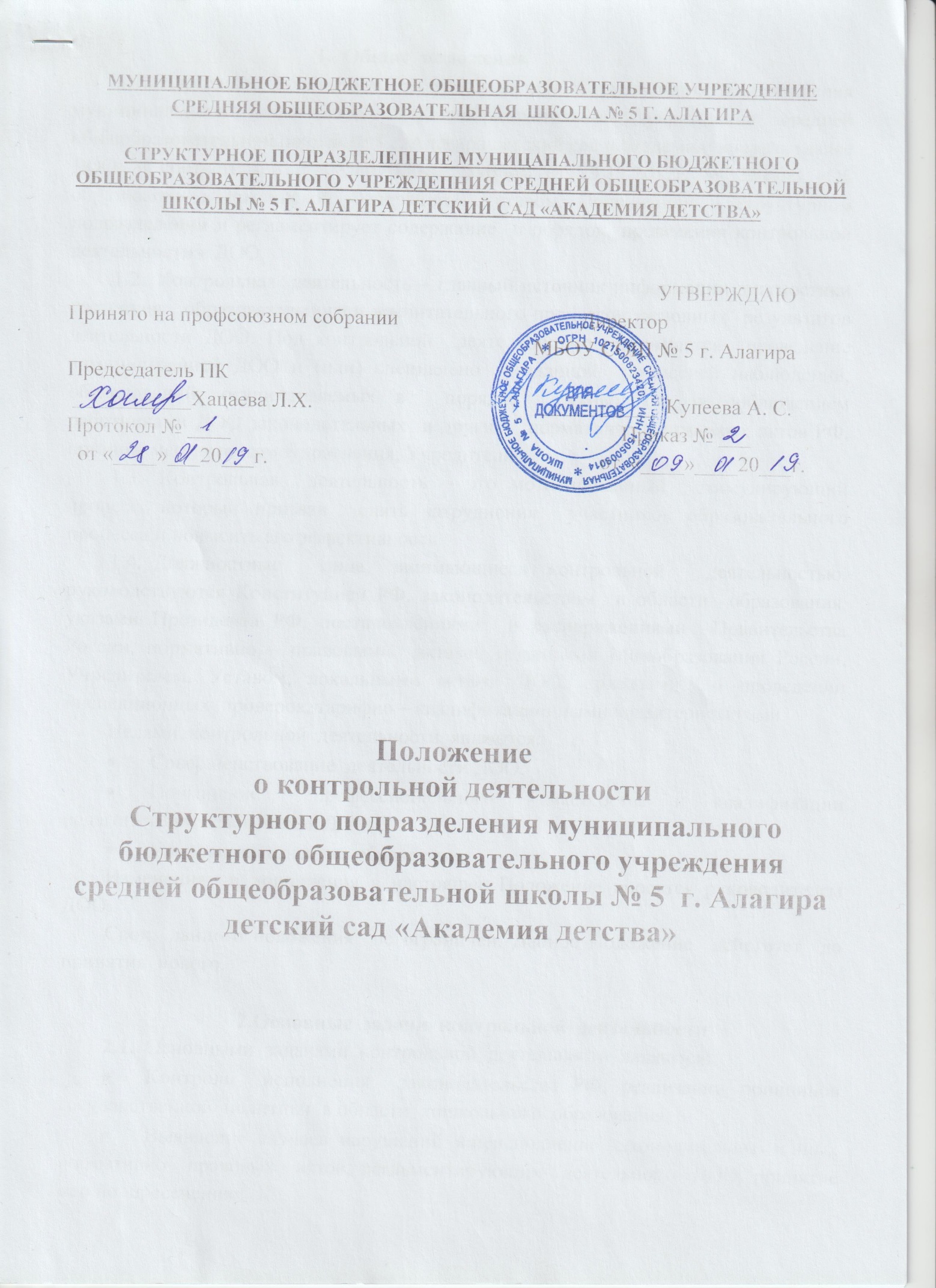 Общие  положенияНастоящее положение  разработано для Структурного подразделения муниципального бюджетного  общеобразовательного учреждения средней общеобразовательной школы № 5 г. Алагира детский сад «Академия детства» (далее ДОО) в соответствии с Федеральным законом от 29.12.2012г. № 273-ФЗ «Об  образовании в Российской Федерации», Уставом, Положением о структурном подразделении и регламентирует содержание  и порядок  проведения контрольной  деятельности в ДОО.Контрольная  деятельность – главный источник информации диагностики состояния   образовательного и воспитательного процессов, основных  результатов деятельности ДОО. Под контрольной  деятельностью  понимается  проведение  администрацией ДОО и (или) специально  созданной  комиссией наблюдений, обследований, осуществляемых в  порядке  руководства за соблюдением  работниками ДОО законодательных  и других   нормативно – правовых актов РФ, органов  местного  самоуправления, Учредителя. Контрольная  деятельность – это мотивированный  стимулирующий  процесс, который призван  снять затруднения  участников образовательного процесса и повысить его эффективность.Должностные  лица, занимающиеся контрольной  деятельностью, руководствуются Конституцией РФ, законодательством  в области  образования, указами Президента РФ, постановлениями  и распоряжениями  Правительства России, нормативно – правовыми  актами, изданными Минобразования России, Учредителем, Уставом, локальными актами ДОО, приказами  о проведении инспекционных  проверок, тарифно – квалификационными характеристиками.Целями  контрольной  деятельности  являются:Совершенствование  деятельности ДОО;Повышение  профессионального  мастерства и квалификации  педагогических работников ДОО;Улучшение  качества  образования. Изменения  и дополнения в настоящее Положение вносятся руководителем ДОО.Срок  данного положения  не ограничен. Данное Положение  действует  до принятия  нового.2.Основные  задачи  контрольной  деятельности2.1.  Основными  задачами  контрольной  деятельности  являются:Контроль  исполнения  законодательства РФ, реализации принципов  государственной  политики  в области  дошкольного  образования;Выявление  случаев  нарушений  и неисполнение  законодательных и иных нормативно  правовых  актов, регламентирующих  деятельность ДОО, принятие  мер по  пресечению;Анализ  причин, лежащих  в основе  нарушений, принятие  мер по  их  предупреждению;Защита  прав  и свобод участников  образовательного процесса;Анализ   и экспертная  оценка эффективности результатов  деятельности педагогический  работников;Изучение  результатов  педагогической деятельности, выявление  положительных и отрицательных  тенденций в организации  образовательного процесса и разработка  на этой  основе  положений  по изучению, обобщению  и распространению   педагогического  опыта и устранению негативных  тенденций;Совершенствование качества воспитания  и образования воспитанников с одновременным  повышением ответственности  должностных  лиц  за конечный  результат;Контроль  реализации образовательной программы, соблюдение  Устава и иных  локальных  актов ДОО;Анализ  результатов  исполнения  приказов по ДОО;Анализ  и прогнозирование тенденций  развития  образовательного  процесса в СП МБОУ СОШ № 5 г. Алагира детский сад «Академия детства» ;Оказание  медицинской помощи  педагогическим  работникам  в процессе  контроля.3.Функции контрольной  деятельностью3.1. Директор, заместитель директора по ДО, медсестра, педагогические  и иные  работники, назначенные  приказом  директора ОО, приказом  Учредителя для контрольной  деятельности, руководствуются системным подходом, который  предполагает:постоянство контроля, его осуществление по  заранее разработанным  алгоритмам, структурным  схемам;охват всех  направлений  педагогической  деятельности;широкое  направление членов педагогического  коллектива;сёрьезную  теоретическую и  методическую подготовку;установление взаимосвязей и взаимодействия всех компонентов педагогического процесса;комплексное  использование  форм и методов контрольной  деятельности  в зависимости от целевой  установки, содержания педагогического процесса, квалификации педагогических  работников, характера взаимоотношений в педагогическом  коллективе;соблюдение последовательности контроля.3.2. Контрольная  деятельность может  осуществляться в виде  плановых  или  оперативных  проверок, мониторинга  и проведения  административных  работ.3.2.1. Контрольная  деятельность  в виде  плановых проверок  проходит в соответствии  с утверждённым  планом – графиком, который  обеспечивает периодичность и исключает нерациональное дублирование в  организации  проверок и доводится до  членов педагогического   коллектива  в начале  учебного  года.3.2.2  Контрольная  деятельность в виде  оперативных  проверок осуществляется для установления фактов  и проверки  сведений  о нарушениях, указанных в обращениях  родителей или  других граждан, организаций, урегулирования конфликтных ситуаций  в отношениях  между  участниками   образовательного процесса.3.2.3.  Контрольная  деятельность в виде  мониторинга предусматривает сбор, системный учет, обработку и анализ  информации об организации  и результатах  образовательного процесса для эффективного решения задач управления  качеством ( результаты  образовательной  деятельности, состояние  здоровья  воспитанников, организация  питания, выполнение  режимных  моментов, исполнительская  дисциплина, учебно – методическая  обеспечение, диагностика  педагогического мастерства и т.д.)3.2.4 Контрольная  деятельность в виде административной  работы осуществляется директором, заместителем директора по ДО ДОО  для  проверки  качества  воспитания  и образования детей  с одновременным повышением ответственности  должностных  лиц  конечный  результат.3.3.Контрольная  деятельность в ДОО  имеет  несколько  видов:Предварительное – предварительное  знакомство;Текущая -  непосредственное  наблюдение  за педагогическим  процессом;Итоговая – изучение  результатов работы ДОО, педагогических  работников за полугодие, учебный год.3.4. По совокупности вопросов, подлежащих проверке, инспектирование проводится в виде  тематических или комплексных  проверок.3.4.1. Тематический  контроль проводится по  отдельным проблемам  деятельности ДОО. Тематический контроль   направлен  не только на  изучение  фактического  состояния дел  по конкретному  вопросу, но и на внедрение  новых образовательных технологий, форм  и методов  работы, опытов  мастеров  педагогического труда.  Темы  контроля  определяются в соответствии с годовым  планом работы ДОО  на  основании проблемно – ориентированного  анализа работы ДОО по итогам  предыдущего  учебного  года.В ходе тематического  контроля проводятся:тематические  исследования (анкетирование, тестирование);анализируется  практическая  деятельность педагогических  работников, повышение  знаний, другие мероприятия  с детьми, родителями, режимные моменты, документация.3.4.2.   Одной  из форм  тематического  контроля является  персональный  контроль. В ходе персонального  контроля, проверяющий  изучает:уровень знаний  педагога  в области современных  достижений психологической  и педагогической науки, его профессиональное  мастерство;уровень  овладения  педагогами  новыми образовательными  технологиями, наиболее эффективными формами, методами  и приёмами  обучения; результаты  работы педагога   и пути  их  достижения;способы  повышения профессиональной квалификации  педагога.3.4.3. Одной  из форм  комплексного контроля  является  фронтальный контроль.Фронтальный  контроль  проводится  с целью получения  полной  информации  о состоянии  образовательного процесса.Фронтальный контроль предусматривает проверку  в полном  объёме педагогической  работы всего ДОО  и в  одной  группе. Эта форма контроля  позволяет  получить  всестороннюю  информацию  о выполнении программы  воспитания  вцелом, даёт материалы для глубокого педагогического  анализа, выводов и помогает определить дальнейшее направление в работе.4. Организация  управления контрольной  деятельностью4.1 Контрольную  деятельность  в учреждении осуществляют  директор, заместитель директора по ДО, медицинская  сестра, педагогические  и иные работники, назначенные  директором.4.2. Контрольная  деятельность является составной частью  годового  плана  работы ДОО.4.3. Директор не  позднее, чем  за  2 недели издаёт приказ  о сроках  и теме предстоящего  контроля, устанавливает  срок предоставления  итоговых  материалов, назначает ответственного, доводит  до сведения  проверяемых  и проверяющих  план – задание предстоящего контроля.4.4. Периодичность и виды контрольной деятельности определяются необходимостью получения объективной информации о реальном состоянии дел и результатах педагогической деятельности. Нормирование и тематика проверок находятся в исключительной компетенции директора и заместителя директора по ДО ДОУ.4.6. Основания для контрольной деятельности:заявление педагогического работника на аттестацию;план – график контроля; задание руководства Учредителя – проверка состояния дел для подготовки управленческих решений;обращение физических и юридических лиц по поводу нарушений в области образования – оперативный контроль.4.7. Продолжительность тематических или комплексных (фронтальных) проверок не должна превышать 5-10 дней, с исследованием режимных моментов и др. мероприятий.4.8. План – график контроля в ДОО разрабатывается с учетом плана – графика контроля Учредителя и доводится до сведения работников в начале учебного года.4.9. Проверяющие имеют право запрашивать необходимую информацию, изучать документацию, относящуюся к предмету контроля.4.10. При обнаружении в ходе контрольной деятельности нарушений законодательства РФ в области образования о них сообщается директору ДОО.4.11. При проведении планового контроля не требуется дополнительного предупреждения, если в месячном плане указаны сроки контроля. 4.12. При проведении оперативных (экстренных) проверок педагогические и другие работники могут не предупреждаться заранее.Экстренным случаем считается письменная жалоба родителей на нарушение прав воспитанника, законодательства об образовании, а также случае грубого нарушения законодательства РФ, трудовой дисциплины работниками ДОО.4.13. Результаты контрольной деятельности оформляются в виде:аналитической справки;справки о результатах контроля;доклада о состоянии дел по проверяемому вопросу и пр.Итоговый материал должен содержать констатацию фактов, выводы и при необходимости предложения.4.14. Информация о результатах контрольной деятельности доводится до работников ДОО в течение 7 дней с момента завершения проверки.4.15. Проверяющие и проверяемые после ознакомления с результатами контрольной деятельности должны поставить подписи под итоговыми документами. При этом проверяемые имеют право сделать запись о несогласии с результатами контроля в целом или по отдельным фактам и выводам. Если нет возможности получить подпись проверяемого, запись об этом делает председатель комиссии, осуществляющий проверку, или директор ДОО.4.16. По итогам контроля, зависимости от его формы, целей, задач, а также с учетом реального положения дел:проводятся заседания Совета педагогов, производственные заседания, рабочие совещания с педагогическим составом;сделанные замечания и предложения фиксируются в документации согласно номенклатуре дел в ДОО;результаты контроля могут учитываться при аттестации педагогических работников, но не являются основанием для заключения аттестационной комиссии.Директор ОО по результатам контроля принимает следующие решения:об издании соответствующего приказа;об обсуждении итоговых материалов контроля коллегиальным органом;о повторном контроле с привлечением определенных специалистов (экспертов);о привлечении к дисциплинарной ответственности должностных лиц, педагогических и других работников;о поощрении работников и др.О результатах проверки сведений, изложенных в обращениях родителей, а также в обращении и запросах других граждан и организаций, сообщается им в установленном порядке и в установленные сроки.Права участников контрольной деятельности.При осуществлении контрольной деятельности проверяющий имеет право:знакомиться с документацией в соответствии с функциональными обязанностями педагогического работника, аналитическими материалами педагога;изучать практическую деятельность педагогических работников через посещение и анализ занятий, др. мероприятий с детьми, наблюдение режимных моментов;проводить экспертизу педагогической деятельности;проводить мониторинг образовательного процесса с последующим анализом полученной информации;организовывать социологические, психологические и педагогические исследования;делать выводы и принимать управленческие решения.Проверяемый педагогический работник имеет право;знать сроки контроля и критерии оценки его деятельности;знать цель, содержание, виды, формы и методы контроля;своевременно знакомиться с выводами и рекомендациями проверяющих;обратиться в конфликтную комиссию профсоюзного комитета ДОО или вышестоящие органы управления образования при несогласии с результатами контроля.6.	Взаимосвязи с другими органами самоуправления6.1.	Результаты контрольной деятельности могут быть представлены на рассмотрение и обсуждение в органы самоуправления ДОО: Совет педагогов, Общее собрание, Родительский комитет.6.2.	Органы самоуправления ДОО могут выйти с предложением к директору о проведении контрольной деятельности по возникшим вопросам.7. Ответственность7.1.	Члены комиссии, занимающейся контрольной деятельностью в ДОО, несут ответственность за достоверность излагаемых фактов, представляемых в справках по итогам контроля.8.	Делопроизводство8.1.	Справка по результатам контроля должна содержать в себе следующие разделы:-	вид контроля;-	форма контроля;-	тема проверки;-	цель проверки;-	сроки проверки;-	состав комиссии;-	результаты проверки (перечень проверенных мероприятий, документации и пр.);-	положительный опыт;-	недостатки;-	выводы;-	предложения и рекомендации;-	подписи членов комиссии;-	подписи проверяемых.8.2.	По результатам контроля директор ОО издает приказ, в котором указываются:-	вид контроля;-	форма контроля;-	тема проверки;	- цель проверки;-	сроки проверки;-	состав комиссии;-	результаты проверки;-	решение по результатам проверки;-	назначаются ответственные лица по исполнению решения;-	указываются сроки устранения недостатков;-	указываются сроки проведения повторного контроля;-	поощрение и наказание работников по результатам контроля.8.3. По результатам оперативного контроля проводится собеседование с проверяемым, при необходимости - готовится сообщение о состоянии дел на административное совещание, Совет педагогов, Общее собрание.